         Планирование образовательной деятельности по     краеведению в старшей – подготовительной группе на    2011-2012 учебный год.  (2 занятия в месяц).                                  В Царском нам дорого не царское, а то                                   вечное, что составляет душу города.                                                 Э.Ф.ГоллербахI.Введение.      Программа рассчитана на детей, живущих в г.Пушкине, для которых Царское Село – Отечество, «малая Родина»,родной  дом. Царское Село – малая столица Российской империи, город муз – обладает огромным духовным потенциалом, даёт уникальные возможности для нравственного и патриотического воспитания личности.       Царское Село – город с редкой и удивительной судьбой, его история совпадает с историей  Петербурга и историей Российского государства.II.Цели и Задачи.Пробудить познавательный интерес к городу, к краеведению, научить детей любоваться городом, сформировать эстэтитическое и нравственное восприятие города.Воспитать бережное отношение к культурному наследию, пробудить ответственность за его судьбу, т.е воспитывать истинных горожан, формировать основы городской культуры.К концу обучения у детей должен сложиться образ города, они должны постичь то «вечное», что составляет душу города, научиться любоваться и удивлять ему, осознавать, что они живут, окруженные красотой, которая воспитывает чувства и что они ответственны за судьбу и духовное возрождение Царского Села, своего Отечества.III.Основные формы занятий.Беседа.Экскурсия (слайд-урок).Дидактические игры с карточками. а) памятник архитектуры  – назвать архитектора     дата                                      -  назвать событиеб)стихотворные строки        -   кто авторв)Лицейский герб                  -   что изображеноIV.Основные требования, принципы построения курса.    Основной принцип построения курса – очерковый. Воссоздаются наиболее яркие страницы жизни, истории и культуры Царского Села – Пушкина.    Очень важное  место в программе отводится экскурсиями. Они проводятся по следующим темам: «Как возник наш город», «По улице Садовой», «Лицей», «Пушкинские места города», «Екатерининский парк», «Александровский парк».1.Сентябрь «От Мызы Саарской к Царскому Селу».Как возник наш город. Имя города, день рождения города, символы, города, герб города .Дворцовая слобода.(Саарская мыза Петровского времени, первый дворец «Каменные палаты о 16 светлицах», первая улица, первая площадь. Зверинец. Знаменитая  церковь. Граница  Дворцовой  слободы)Садовая – первая улица города.(Историческое прошлое города, улица, её особенность; основные памятники: кавалерские домики, оранжереи, дежурные конюшни, придворный манеж).Экскурсия – прогулка «Лицейский садик, первое каменное здание города – Знаменская церковь, Ф.Растрелли, Дворец, Лицей, Садовая улица» .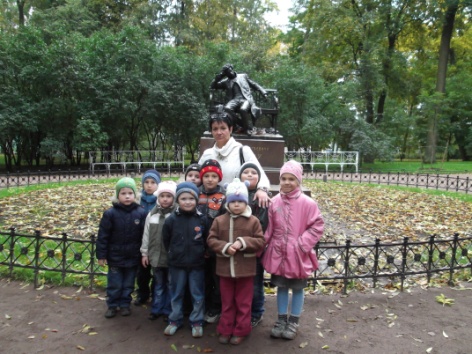 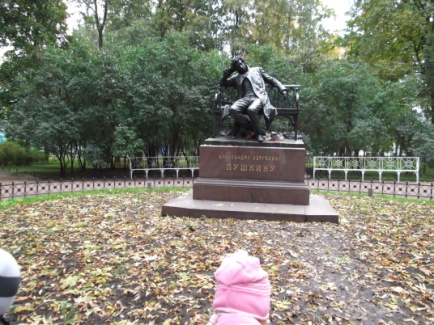 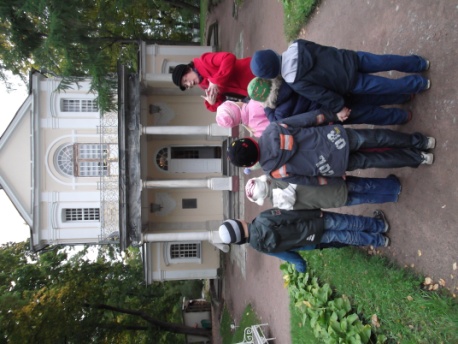 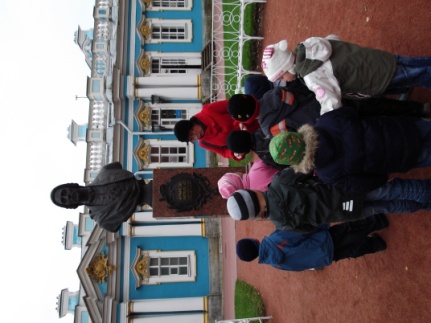 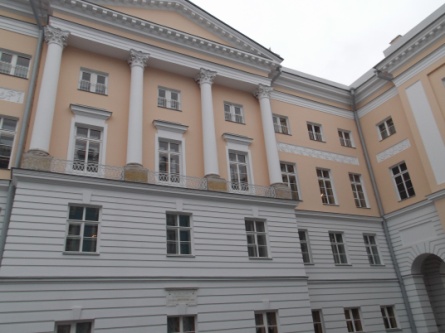 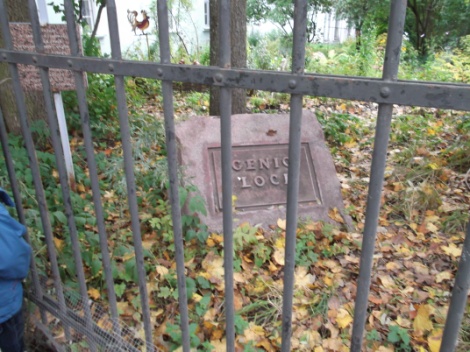 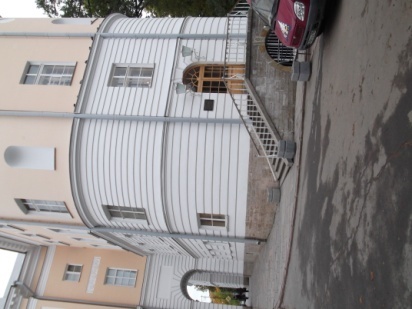 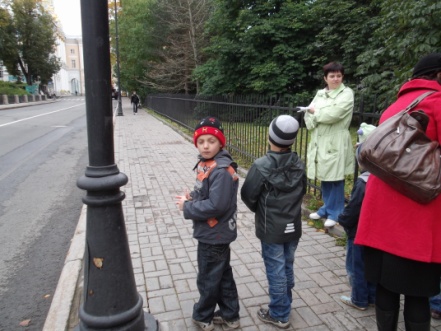 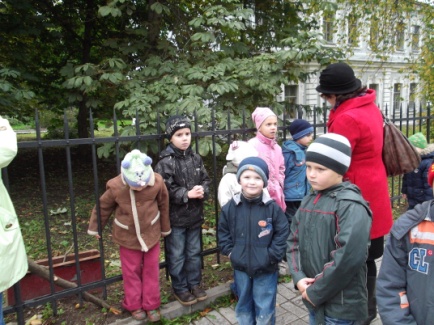 2.Октябрь «Здесь Пушкина родилось вдохновенье…»Императорский  царскосельский  Лицей. (Как,  когда и почемувозник Лицей. Особенности школы: цель учебного заведения, кто учился, сколько лет. Устав Лицея, Герб Лицея, символика.)Лицейское  братство. (Лицеисты первого выпуска, лицейская дружба,  братство; Друзья – они учились вместе с А.С.Пушкиным.«Мой первый друг…» - Иван Пущин, А.Дельвиг, В.Кюхельберг- лицеисты поэты; лицеисты-декабристы: И.Пущин, В.Кюхельберг.День открытия Лицея, день лицейской годовщины. Гимн Лицея  «Прощальная  песня». Наставники и питомцы.Мини –экскурсия в Царскосельский Лицей. Интерактив «Дворцовый экипаж».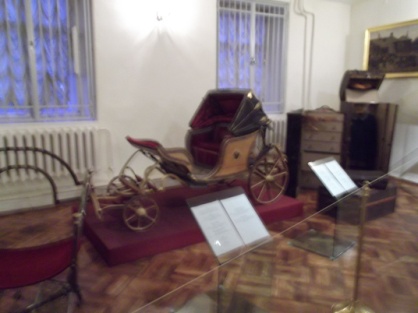 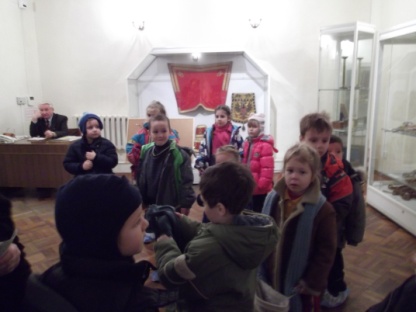 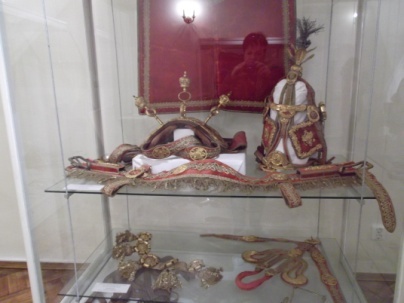 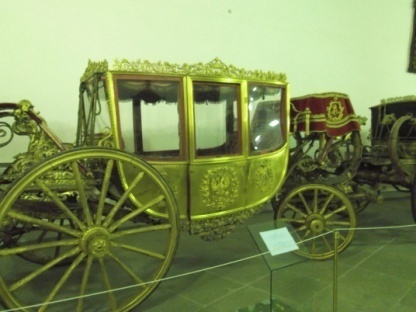 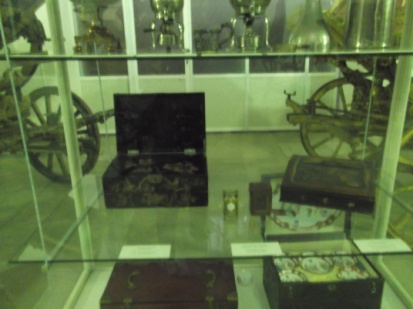 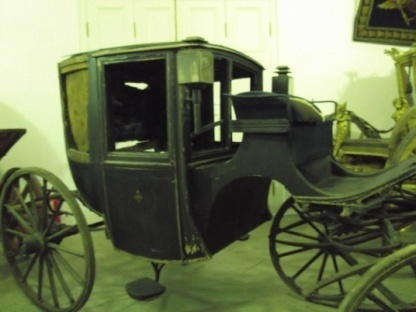 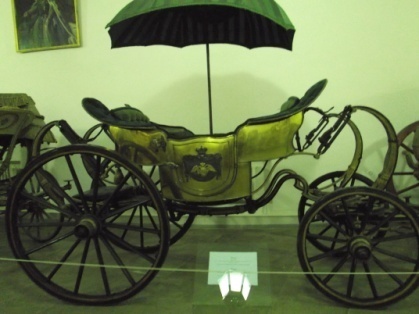 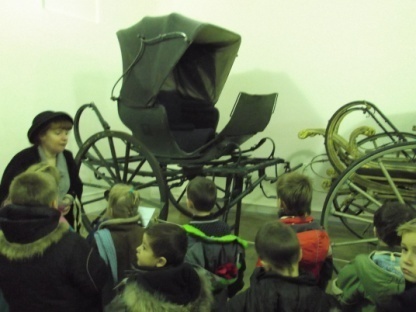 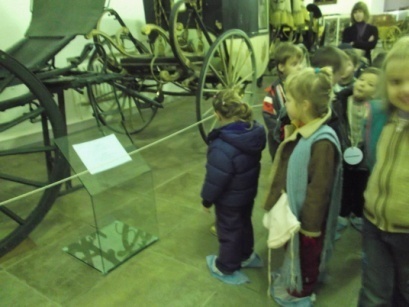 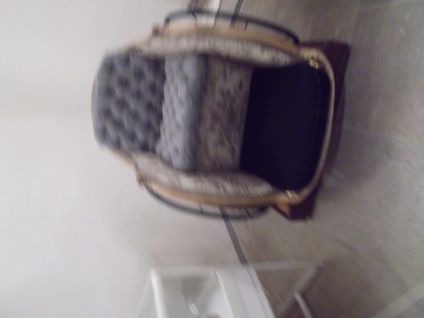 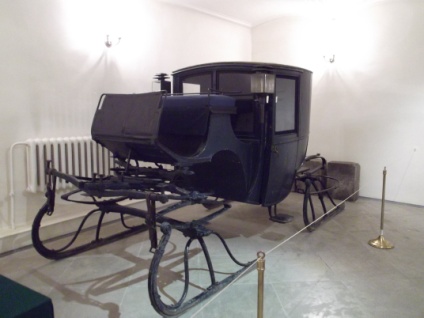 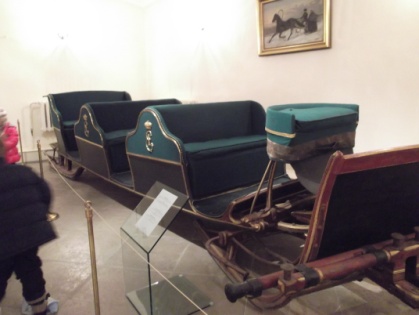 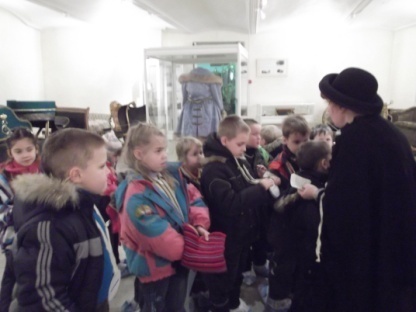 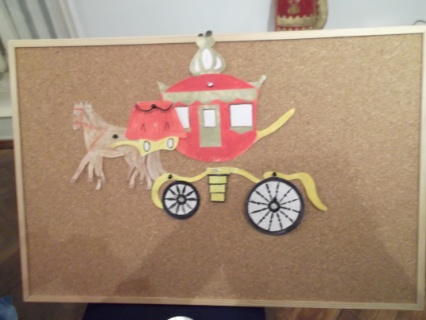 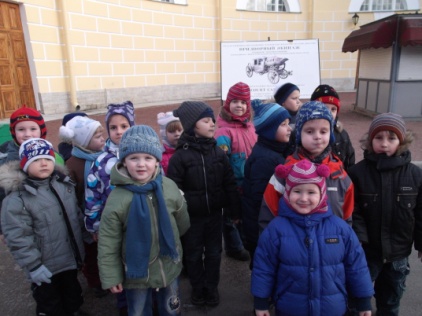 3.Ноябрь.  Практические занятия экскурсии «Лицейские места Пушкина».Лицейский сад (чтение стихов А.С.Пушкина у памятника в Лицейском садике);Дом директора Лицея  В.Ф.Малиновского на Лицейском переулке (герб – игра слов);Дом преподавателя музыки Л.В.Теппера де Фергюссона;Знаменская церковь, Арка – ворота, соединяющая Лицей с Дворцом.Просмотр учебного фильма.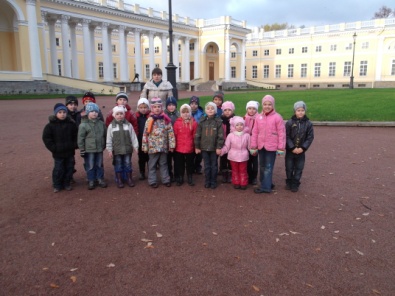 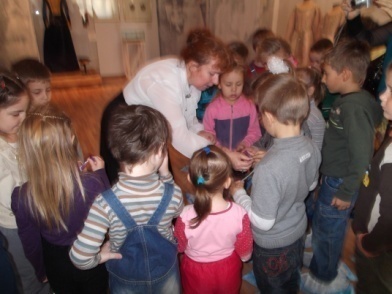 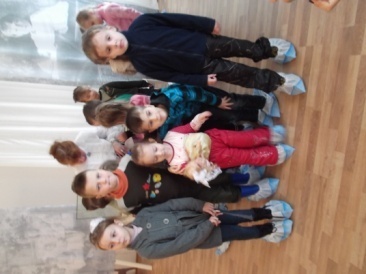 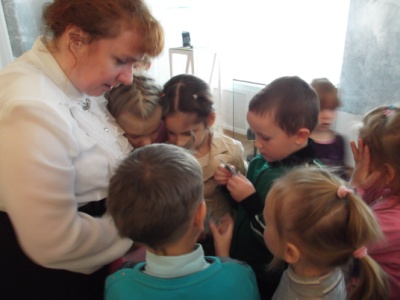 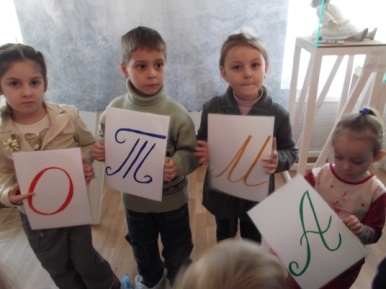 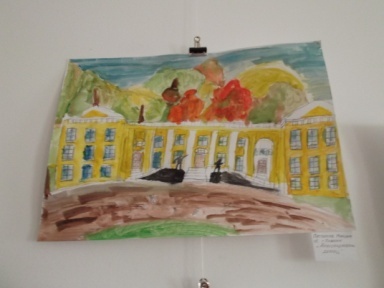 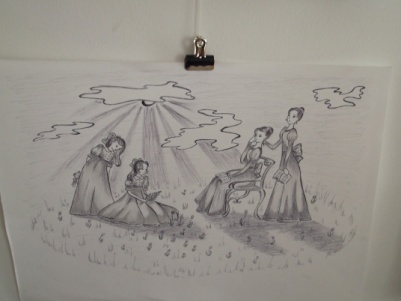 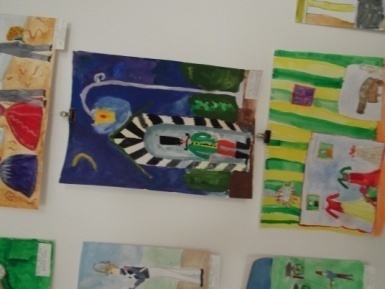 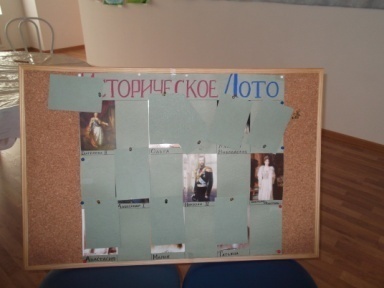         4.Декабрь.(заочно)  «Парк, воспетый  поэтом…» (памятники: в творчестве поэта, «Девушка с кувшином», «Чесменская колонна», и др.) София).         5.Январь.(заочно)  «Творчество поэта» Дача Китаевой – 180 лет.«Сказка о царе Салтане» (интеграция материалов сотрудниками Лицея и дачи).         6.Февраль.(фильм - память).                «Город, возрождённый из пепла».(Ленинград – город «славы и беды». Начало блокады. Эвакуация музейных ценностей. Оккупация г. Пушкина. Освобождение городов Павловска и Пушкина. Памятники, возрождённые из руин и пепла. Памятники и памятные места Великой Отечественной войны. Зимний пояс Славы ).         Экскурсия в музей реликвии войны на Лицейском переулке.        7-8.Март, Апрель.«Город Сад».«Екатерининский дворец».       Интерактив костюмированный. Памятники воинской славы: Чесменская колонна, Кагульский обелиск, Камеронова галерея. Эрмитаж, «Девушка с кувшином».Александровский паркВыставка «в гостях на детской половине». Новый сад; Зверинец, парковые павильоны: Арсенал, Белая Башня, башня Шапель.Царскосельский рыцарский турнир«Царскосельская карусель» в Александровском парке.(фильм – память, отрывки, кадры). Разработал и составил воспитатель старше-подготовительной группы:Кобец  Марина  Николаевна.